T.C.ERMENEK KAYMAKAMLIĞIARDIÇKAYA İLK-ORTAOKULU MÜDÜRLÜĞÜ2019-2023 STRATEJİK PLANI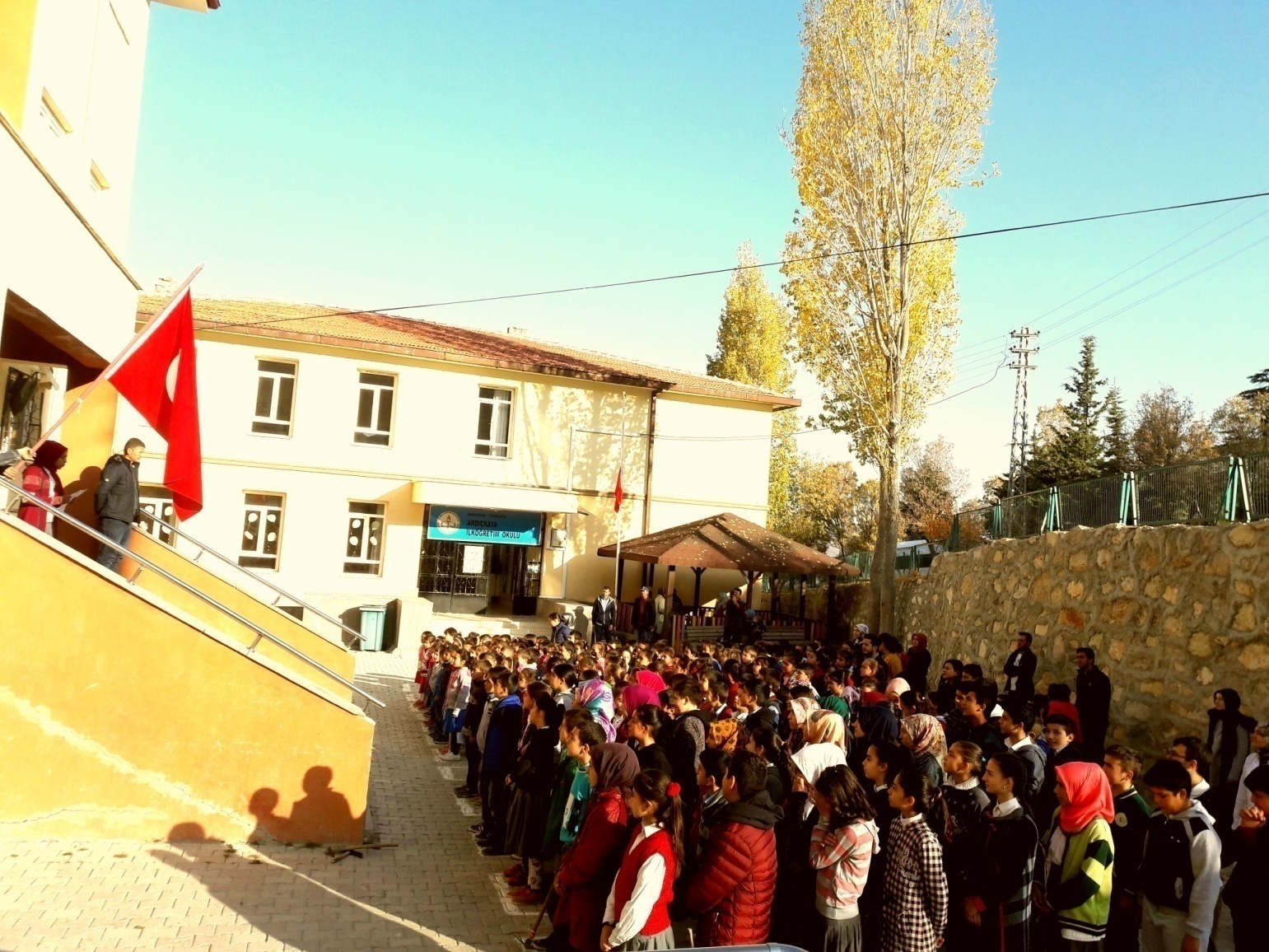           Eğitimin amacı herkesin tam ve fırsat eşitliği içinde, bireylerin yaşam projelerini hayata geçirmesini zenginleştirecek potansiyellerle donatımını sağlamak, onları girişimde bulunmaktan ve sorumluluk yüklenmekten kaçınmayan, eleştirel düşünme becerilerine sahip ahlaki ilkeleri özümsemiş vatanına ve milletine hizmet aşkıyla dolu adil, başkalarının haklarına saygılı herkese ve her şeye sevgiyle bakan dürüst çalışkan yardımlaşma bilincine ve birlikte iş yapabilme yeteneğine sahip aktif bireyler olmaya yönlendirmek, insan hakları, demokrasi ve çevresel, kültürel ve estetik değerler konusunda duyarlı olmalarını sağlamaktır. 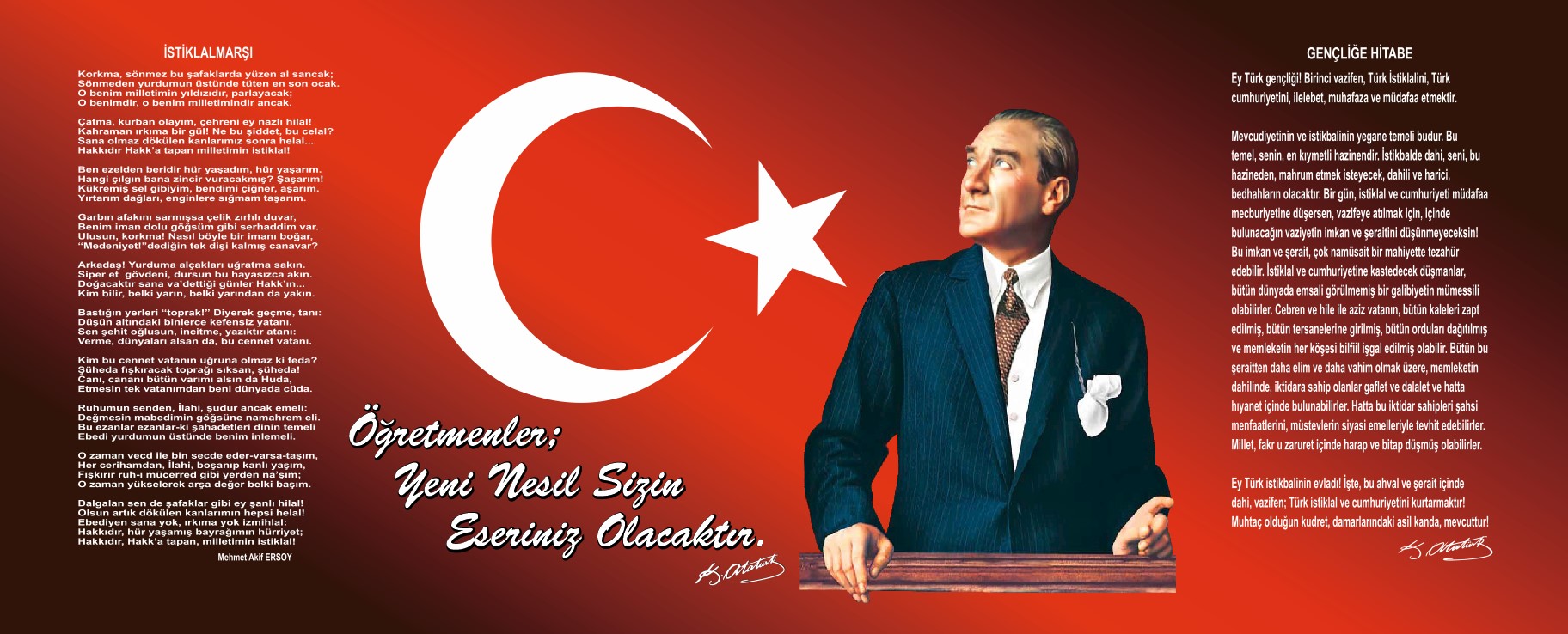 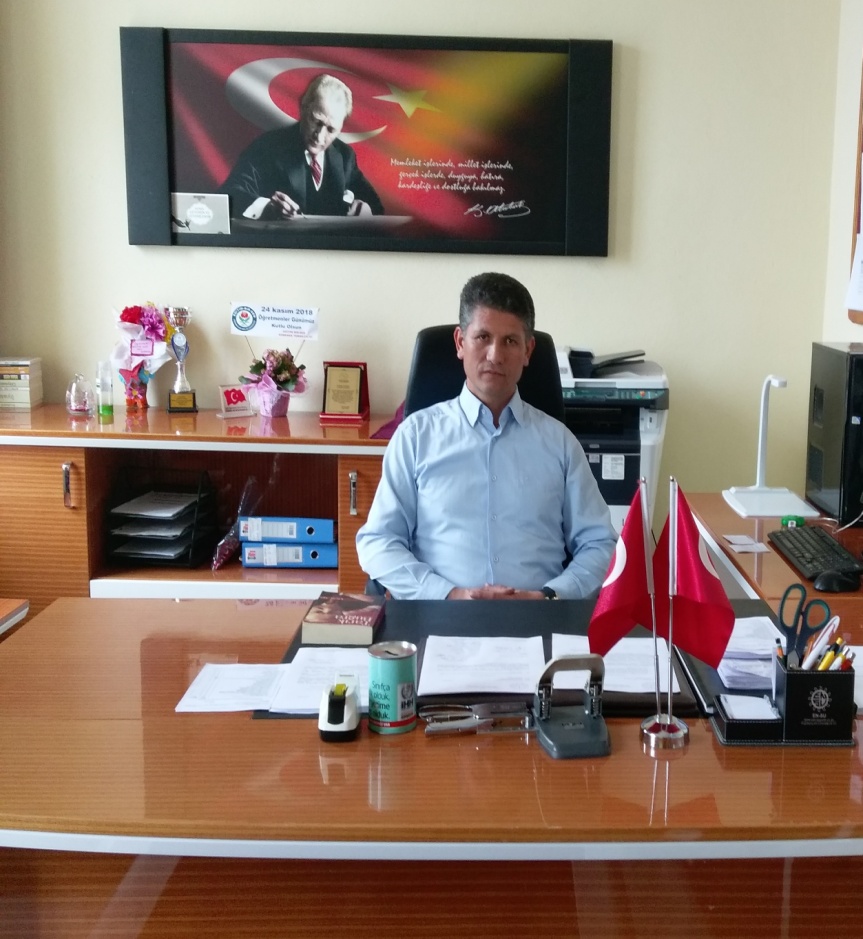 Hızla gelişen ve dönüşen dünyamızda bizlerin ve ülkemizin geleceği olan evlatlarımızı zamanın ve geleceğin şartlarına hazırlamak onları insani ve ahlaki erdemlerle donanımlı hale gelmelerini sağlamak temel hedef ve gayemizdir. Hedefi olmayanın yarından da bir beklentisi olamaz. O yüzden bu strateji planı bize hedef ve beklentilerimizi göstermesi açısından yol gösterici olacaktır.5018 Sayılı Kamu Mali Yönetimi ve Kontrol Kanunu doğrultusunda oluşturulan, stratejik plan hazırlama ile kalkınma planları ve programlarda yer alan politika ve hedefler doğrultusunda kamu kaynaklarının etkili, ekonomik ve verimli bir şekilde elde edilmesi ve kullanılması amaçlanmıştır. Ardıçkaya İlkokulu Müdürlüğü ülke kaynaklarının en etkin ve verimli kullanılması için stratejik yönetim anlayışıyla; kurum kültürü ve kimliğinin oluşturulmasını sağlarken yönetim ve organizasyon anlamında kendini gerçekleştirirken kaynak kullanımı konusunda ekonomik, verimli, etkin ve etkili olacaktır. Okulumuz, eğitim ve öğretimde bölgesinde saygın bir yer almış olup, bu yönde çalışmalarını tüm kadrosuyla daha da ileriye götürmeye kararlıdır.2019-2023 Ardıçkaya İlk-Ortaokulu Müdürlüğü Stratejik Planına katkı sağlayan okulumuz çalışanları ve paydaşları ile okulumuz Stratejik Plan Hazırlama Ekibine ve Stratejik Plan Üst Kuruluna teşekkür ediyorum.SUNUŞ	1İÇİNDEKİLER	2BÖLÜM I: GİRİŞ VE PLAN HAZIRLIK SÜRECİ	3BÖLÜM II: DURUM ANALİZİ	3OKULUN/KURUMUN KISA TANITIMI	5    OKULUN/KURUMUN MEVCUT DURUMU: TEMEL İSTATİSTİKLER	..6     PAYDAŞ ANALİZİ	8     GZFT (GÜÇLÜ, ZAYIF, FIRSAT, TEHDİT) ANALİZİ	12     GELİŞİM VE SORUN ALANLARI	21BÖLÜM III: MİSYON, VİZYON VE TEMEL DEĞERLER..………………………….17MİSYONUMUZ	15VİZYONUMUZ	15TEMEL DEĞERLERİMİZ	16BÖLÜM IV: AMAÇ, HEDEF VE EYLEMLER …………………………………………21TEMA I: EĞİTİM VE ÖĞRETİME ERİŞİM	16TEMA II: EĞİTİM VE ÖĞRETİMDE KALİTENİN ARTIRILMASI	17TEMA III: KURUMSAL KAPASİTE	18V. BÖLÜM: MALİYETLENDİRME	22VI. BÖLÜM: İZLEME VE DEĞERLENDİRME	25EKLER:	BÖLÜM I: GİRİŞ ve PLAN HAZIRLIK SÜRECİ2019-2023 dönemi stratejik plan hazırlanması süreci Üst Kurul ve Stratejik Plan Ekibinin oluşturulması ile başlamıştır. Ekip tarafından oluşturulan çalışma takvimi kapsamında ilk aşamada durum analizi çalışmaları yapılmış ve durum analizi aşamasında paydaşlarımızın plan sürecine aktif katılımını sağlamak üzere paydaş anketi, toplantı ve görüşmeler yapılmıştır. Durum analizinin ardından geleceğe yönelim bölümüne geçilerek okulumuzun amaç, hedef, gösterge ve eylemleri belirlenmiştir. Çalışmaları yürüten ekip ve kurul bilgileri altta verilmiştir.STRATEJİK PLAN ÜST KURULUBÖLÜM II: DURUM ANALİZİOkulun Kısa Tanıtımı: Okulumuz Karaman ili Ermenek ilçesine bağlı Ardıçkaya köyünde bulunmaktadır. Okulumuz 1954 yılında eğitim ve öğretime başlamıştır. Okulumuzun ilkokul binası 1991 yılında yıkılarak yenilenmiştir. Zorunlu eğitimin 8 yıla çıkarılmasıyla okulumuzda derslik ihtiyacı meydana gelmiş 2012 yılında müstakil olarak ortaokul binası yapılmış olup şu an kurumuz bünyesinde anaokulu, ilkokul ve ortaokul faaliyet görmektedir. Kurumumuz Milli Eğitim Bakanlığı'na bağlı anaokulu ilkokul ve ortaokul öğrencilerinin eğitim öğretim faaliyetlerini gördüğü 12 dersliğe sahip olan bir temel eğitim kurumudur. Okulumuzda ana sınıfı öğrencileri de dâhil olmak üzere toplam 247 öğrenci öğrenim görmektedir. Öğrencilerimizden 83 tanesi taşımalı olarak eğitim öğretime devam etmektedir. Okulumuzda halen 2 yönetici, 3 kadrolu öğretmen 12 tanede ücretli öğretmen görev yapmaktadır.     Okulumuz 2016-2017 yılında Sağlık Bakanlığı ve Milli Eğitim Bakanlığı arasında imzalanan protokol kapsamında yürütülen ''Beyaz Bayrak'' projesini tamamlayıp 'Beyaz Bayrak'' almıştır. Sağlık Bakanlığı ve Milli Eğitim Bakanlığı arasında imzalanan protokol kapsamında ''Beslenme Dostu Okullar'' projesi yürütülmektedir ve "Beslenme Dostu Okul" sertifikası almaya da hak kazanmıştır.OKULUN MEVCUT DURUMU: TEMEL İSTATİSTİKLER	OKUL KÜNYESİOkulumuzun temel girdilerine ilişkin bilgiler altta yer alan okul künyesine ilişkin tabloda yer almaktadır.Temel Bilgiler Tablosu- Okul Künyesi Çalışan BilgileriOkulumuzun çalışanlarına ilişkin bilgiler altta yer alan tabloda belirtilmiştir.Çalışan Bilgileri TablosuOKULUMUZ BİNA VE ALANLARI	Okulumuzun binası ile açık ve kapalı alanlarına ilişkin temel bilgiler altta yer almaktadır.İlkokul Yerleşkesine İlişkin Bilgiler Ortaokul Yerleşkesine İlişkin Bilgiler Sınıf ve Öğrenci Bilgileri	Okulumuzda yer alan sınıfların öğrenci sayıları alttaki tabloda verilmiştir.Donanım ve Teknolojik KaynaklarımızTeknolojik kaynaklar başta olmak üzere okulumuzda bulunan çalışır durumdaki donanım malzemesine ilişkin bilgiye alttaki tabloda yer verilmiştir.Teknolojik Kaynaklar TablosuGELİR VE GİDER BİLGİSİOkulumuzun genel bütçe ödenekleri, okul aile birliği gelirleri ve diğer katkılarda dâhil olmak üzere gelir ve giderlerine ilişkin son iki yıl gerçekleşme bilgileri alttaki tabloda verilmiştir.PAYDAŞ ANALİZİGZFT (Güçlü, Zayıf, Fırsat, Tehdit) Analizi *Okulumuzun temel istatistiklerinde verilen okul künyesi, çalışan bilgileri, bina bilgileri, teknolojik kaynak bilgileri ve gelir gider bilgileri ile paydaş anketleri sonucunda ortaya çıkan sorun ve gelişime açık alanlar iç ve dış faktör olarak değerlendirilerek GZFT tablosunda belirtilmiştir. Dolayısıyla olguyu belirten istatistikler ile algıyı ölçen anketlerden çıkan sonuçlar tek bir analizde birleştirilmiştir. Kurumun güçlü ve zayıf yönleri donanım, malzeme, çalışan, iş yapma becerisi, kurumsal iletişim gibi çok çeşitli alanlarda kendisinden kaynaklı olan güçlülükleri ve zayıflıkları ifade etmektedir ve ayrımda temel olarak okul müdürü/müdürlüğü kapsamından bakılarak iç faktör ve dış faktör ayrımı yapılmıştır. Güçlü YönlerZayıf Yönler    Fırsatlar   TehditlerGelişim ve Sorun AlanlarıGelişim ve sorun alanları analizi ile GZFT analizi sonucunda ortaya çıkan sonuçların planın geleceğe yönelim bölümü ile ilişkilendirilmesi ve buradan hareketle hedef, gösterge ve eylemlerin belirlenmesi sağlanmaktadır. Gelişim ve sorun alanları ayrımında eğitim ve öğretim faaliyetlerine ilişkin üç temel tema olan Eğitime Erişim, Eğitimde Kalite ve kurumsal Kapasite kullanılmıştır. Eğitime erişim, öğrencinin eğitim faaliyetine erişmesi ve tamamlamasına ilişkin süreçleri; Eğitimde kalite, öğrencinin akademik başarısı, sosyal ve bilişsel gelişimi ve istihdamı da dâhil olmak üzere eğitim ve öğretim sürecinin hayata hazırlama evresini; Kurumsal kapasite ise kurumsal yapı, kurum kültürü, donanım, bina gibi eğitim ve öğretim sürecine destek mahiyetinde olan kapasiteyi belirtmektedir.Gelişim ve sorun alanlarına ilişkin GZFT analizinden yola çıkılarak saptamalar yapılırken yukarıdaki tabloda yer alan ayrımda belirtilen temel sorun alanlarına dikkat edilmesi gerekmektedir.Gelişim ve Sorun AlanlarımızBÖLÜM III: MİSYON, VİZYON VE TEMEL DEĞERLEROkul Müdürlüğümüzün Misyon, vizyon, temel ilke ve değerlerinin oluşturulması kapsamında öğretmenlerimiz, öğrencilerimiz, velilerimiz, çalışanlarımız ve diğer paydaşlarımızdan alınan görüşler, sonucunda stratejik plan hazırlama ekibi tarafından oluşturulan Misyon, Vizyon, Temel Değerler; Okulumuz üst kurulana sunulmuş ve üst kurul tarafından onaylanmıştır.MİSYONUMUZ Bilimsel yöntem ve tekniklerini kullanan, milli ve manevi değerlerine sahip çıkan, özgüveni yüksek, sorumluluk sahibi, yenilikçi, sorgulayıcı, araştırmacı, üretken, teknolojik gelişmelere duyarlı, sağlam bir Cumhuriyet ve Demokrasi bilincine sahip bireyler yetişmesine ortam ve imkân sağlamak.VİZYONUMUZ Milli eğitimin amaçları doğrultusunda insani, evrensel, sosyal ve kültürel değerlere sahip, topluma yararlı, kendi kültür ve değerlerini özümsemiş ahlaki ilkelerle donanmış, çagın gereksinimleri ile kendini yetiştirmiş,vatanına ve milletine bağlı bireyler yetiştirmek,,,,, TEMEL DEĞERLERİMİZ BÖLÜM IV: AMAÇ, HEDEF VE EYLEMLERTEMA I: EĞİTİM VE ÖĞRETİME ERİŞİMEğitim ve öğretime erişim okullaşma ve okul terki, devam ve devamsızlık, okula uyum ve oryantasyon, özel eğitime ihtiyaç duyan bireylerin eğitime erişimi, yabancı öğrencilerin eğitime erişimi ve hayatboyu öğrenme kapsamında yürütülen faaliyetlerin ele alındığı temadır.Stratejik Amaç 1: Kayıt bölgemizde yer alan çocukların okullaşma oranlarını artıran, öğrencilerin uyum ve devamsızlık sorunlarını gideren etkin bir yönetim yapısı kurulacaktır. Stratejik Hedef 1.1.  Kayıt bölgemizde yer alan çocukların okullaşma oranları artırılacak ve öğrencilerin uyum ve devamsızlık sorunları da giderilecektir.  Performans Göstergeleri EylemlerTEMA II: EĞİTİM VE ÖĞRETİMDE KALİTENİN ARTIRILMASIEğitim ve öğretimde kalitenin artırılması başlığı esas olarak eğitim ve öğretim faaliyetinin hayata hazırlama işlevinde yapılacak çalışmaları kapsamaktadır. Bu tema altında akademik başarı, sınav kaygıları, sınıfta kalma, ders başarıları ve kazanımları, disiplin sorunları, öğrencilerin bilimsel, sanatsal, kültürel ve sportif faaliyetleri ile istihdam ve meslek edindirmeye yönelik rehberlik ve diğer mesleki faaliyetler yer almaktadır. Stratejik Amaç 2: Öğrencilerimizin gelişmiş dünyaya uyum sağlayacak şekilde donanımlı bireyler olabilmesi için eğitim ve öğretimde kalite artırılacaktır.Stratejik Hedef 2.1.       öğrenme kazanımlarını takip eden ve velileri de sürece dâhil eden bir yönetim anlayışı ile öğrencilerimizin akademik başarıları ve sosyal faaliyetlere etkin katılımı artırılacaktır.Performans GöstergeleriStratejik Hedef 2.2.Etkin bir rehberlik anlayışıyla öğrencilerimizin ilgi ve becerileriyle orantılı bir şekilde üst öğrenime veya istihdama hazır hale getiren daha kaliteli bir kurum yapısına geçilecektir.Performans GöstergeleriEylemlerStratejik Amaç 2:    Eğitim ve öğretimde kalite artırılarak öğrencilerimizin bilişsel, duygusal ve fiziksel olarak çok boyutlu gelişimi sağlanacaktır.Stratejik Hedef 2.3:   Öğrenme kazanımlarını takip eden ve velileri de sürece dâhil eden bir yönetim anlayışı ile öğrencilerimizin akademik başarıları artırılacak ve öğrencilerimize iyi bir vatandaş olmaları için gerekli temel bilgi, beceri, davranış ve alışkanlıklar kazandırılacaktır.(Akademik başarı altında: ders başarıları, kazanım takibi, üst öğrenime geçiş başarı ve durumları gibi akademik başarıyı takip eden ve ölçen göstergeler…)Performans GöstergeleriEylemlerTEMA III: KURUMSAL KAPASİTEStratejik Amaç 3: Eğitim ve öğretim faaliyetlerinin daha nitelikli olarak verilebilmesi için okulumuzun kurumsal kapasitesi güçlendirilecektir. Stratejik Hedef 3.1.  Yönetim ve öğrenme etkinliklerinin izlenmesi, değerlendirilmesi ve geliştirilmesi amacıyla veriye dayalı yönetim yapısına geçilecektir.Performans GöstergeleriEylemlerStratejik Hedef 3.2.  Eğitim ve öğretim hizmetlerinin etkin sunumunu sağlamak için; yönetici, öğretmen ve diğer personelin kişisel ve mesleki becerilerini geliştirerek hakkaniyetli bir şekilde ödüllendirilmesi sağlanacaktır.PERFORMANS GÖSTERGELERİEYLEM PLANIHedef 3.3. Okulumuzun mali kaynakları, fiziki altyapıyı iyileştirecek şekilde güçlendirilecek ve görünürlük faaliyetleri gerçekleştirilecektir.(Okul ve çevresinin temizliği, Okul ve çevresinin güvenliği, Engelli erişimine uygunluk, Kütüphane ve laboratuvarlar, Tasarım ve beceri atölyeleri, Okul bahçesi, konferans salonu, spor salonu, toplantı odaları, atölyeler, öğretmenler odası, Teknolojik altyapı, Bütçe kullanımı (ortaöğretim kurumları için), Girişimcilik, Mali destek sağlanması, Pansiyon, Yemekhane, Bakım ve onarım, Donatım, Sosyal, sanatsal, sportif ve kültürel faaliyet alanlarının geliştirilmesi, Kaynak tasarrufu, Yeşil alanlar, İş sağlığı ve güvenliği gibi hususlarda göstergeler…)Hedefe ilişkin Performans GöstergeleriEylem MaddeleriV. BÖLÜM: MALİYETLENDİRME2019-2023 Stratejik Planı Faaliyet/Proje Maliyetlendirme TablosuVI. BÖLÜM: İZLEME VE DEĞERLENDİRMEOkulumuz Stratejik Planı izleme ve değerlendirme çalışmalarında 5 yıllık Stratejik Planın izlenmesi ve 1 yıllık gelişim planın izlenmesi olarak ikili bir ayrıma gidilecektir. Stratejik planın izlenmesinde 6 aylık dönemlerde izleme yapılacak denetim birimleri, il ve ilçe millî eğitim müdürlüğü ve Bakanlık denetim ve kontrollerine hazır halde tutulacaktır.Yıllık planın uygulanmasında yürütme ekipleri ve eylem sorumlularıyla aylık ilerleme toplantıları yapılacaktır. Toplantıda bir önceki ayda yapılanlar ve bir sonraki ayda yapılacaklar görüşülüp karara bağlanacaktır. İsmail ARIOkul Müdürü V.Üst Kurul BilgileriÜst Kurul BilgileriEkip BilgileriEkip BilgileriAdı SoyadıUnvanıAdı SoyadıUnvanıİsmail ArıMüdür V.Mahmut ŞAHİNTEPEMüdür YardımcısıEmrah AKKANTürkçe ÖğretmeniEbru KAYASınıf ÖğretmeniCansu SAYMatematik ÖğretmeniGizem KAYASınıf ÖğretmeniZeynel YEŞİLYURTOkul Aile Birliği BaşkanıMehmet GİLİKÖğrenci VelisiHasan BAŞARYönetim Kurulu ÜyesiM. Ali ÜRESİNÖğrenci velisiİli: KARAMANİli: KARAMANİli: KARAMANİli: KARAMANİlçesi: ERMENEKİlçesi: ERMENEKİlçesi: ERMENEKİlçesi: ERMENEKAdres: Ardıçkaya KöyüArdıçkaya KöyüArdıçkaya KöyüCoğrafi Konum (link):Coğrafi Konum (link):https://goo.gl/maps/iHRDjFeD8k12https://goo.gl/maps/iHRDjFeD8k12Telefon Nu: 0338)716 59 860338)716 59 860338)716 59 86Faks Numarası:Faks Numarası:0338)716 59 860338)716 59 86e-Posta Adresi:744625@meb.k12.tr744625@meb.k12.tr744625@meb.k12.trKurum Kodu:744625/744647744625/744647744625/744647Öğretim Şekli:Öğretim Şekli: (Tam Gün) (Tam Gün)Okulun Hizmete Giriş Tarihi : Okulun Hizmete Giriş Tarihi : Okulun Hizmete Giriş Tarihi : Okulun Hizmete Giriş Tarihi : Toplam Çalışan SayısıToplam Çalışan SayısıÖğrenci Sayısı:Kız79 (İlk.O) + 63 (Orta.O)79 (İlk.O) + 63 (Orta.O)Öğretmen SayısıKadın1 (İlk.O) + 1 (Orta.O)1 (İlk.O) + 1 (Orta.O)Öğrenci Sayısı:Erkek54(İlk.O) +45 (Orta.O)54(İlk.O) +45 (Orta.O)Öğretmen SayısıErkek1 (İlk.O) + 2 (Orta.O)1 (İlk.O) + 2 (Orta.O)Öğrenci Sayısı:Toplam133(İlk.O) +108 (Orta.O)133(İlk.O) +108 (Orta.O)Öğretmen SayısıToplam2 (İlk.O) + 3 (Orta.O)2 (İlk.O) + 3 (Orta.O)Derslik Başına Düşen Öğrenci SayısıDerslik Başına Düşen Öğrenci SayısıDerslik Başına Düşen Öğrenci Sayısı:24Şube Başına Düşen Öğrenci SayısıŞube Başına Düşen Öğrenci SayısıŞube Başına Düşen Öğrenci Sayısı:24Öğretmen Başına Düşen Öğrenci SayısıÖğretmen Başına Düşen Öğrenci SayısıÖğretmen Başına Düşen Öğrenci Sayısı:24Şube Başına 30’dan Fazla Öğrencisi Olan Şube SayısıŞube Başına 30’dan Fazla Öğrencisi Olan Şube SayısıŞube Başına 30’dan Fazla Öğrencisi Olan Şube Sayısı:0Öğrenci Başına Düşen Toplam Gider MiktarıÖğrenci Başına Düşen Toplam Gider MiktarıÖğrenci Başına Düşen Toplam Gider Miktarı2.626,902Öğretmenlerin Kurumdaki Ortalama Görev SüresiÖğretmenlerin Kurumdaki Ortalama Görev SüresiÖğretmenlerin Kurumdaki Ortalama Görev Süresi3 YILUnvanErkekKadınToplamOkul Müdürü ve Müdür Yardımcısı202Sınıf Öğretmeni134Okul Öncesi Öğretmeni022Branş Öğretmeni4610Rehber Öğretmen000İdari Personel000Yardımcı Personel000Güvenlik Personeli000Toplam Çalışan Sayıları12518Okul Bölümleri Okul Bölümleri Özel AlanlarVarYokOkul Kat Sayısı2Çok Amaçlı SalonxDerslik Sayısı7Çok Amaçlı SahaxDerslik Alanları (m2)40m2KütüphanexKullanılan Derslik Sayısı7Fen LaboratuarıxŞube Sayısı6Bilgisayar Laboratuarıxİdari Odaların Alanı (m2)30m2İş AtölyesixÖğretmenler Odası (m2)20m2Beceri AtölyesixOkul Oturum Alanı (m2)3200m2PansiyonxOkul Bahçesi (Açık Alan)(m2)1000m2Okul Kapalı Alan (m2)300m2Sanatsal, bilimsel ve sportif amaçlı toplam alan (m2)70m2Kantin (m2)0Tuvalet Sayısı8Diğer (………….)Okul BölümleriOkul BölümleriÖzel AlanlarVarYokOkul Kat Sayısı4Çok Amaçlı SalonxDerslik Sayısı5Çok Amaçlı SahaxDerslik Alanları (m2)50m2KütüphanexKullanılan Derslik Sayısı5Fen LaboratuarıxŞube Sayısı6Bilgisayar Laboratuarıxİdari Odaların Alanı (m2)30m2İş AtölyesixÖğretmenler Odası (m2)20m2Beceri AtölyesixOkul Oturum Alanı (m2)3200m2PansiyonxOkul Bahçesi (Açık Alan)(m2)1000m2Okul Kapalı Alan (m2)900m2Sanatsal, bilimsel ve sportif amaçlı toplam alan70m2Kantin (m2)0Tuvalet Sayısı7Diğer (………….)SINIFIKızErkekToplamSINIFIKızErkekToplam1/A8/A97162/A 161026  8/B107173/A1413274/A82028ÖZEL EĞİTİM 6 A1015/A19928ÖZEL EĞİTİM  2/A1016/A15924ÖZEL EĞİTİM  4/A0117/A10919ANA SINIFI A  5712ANA SINIFI B4610Akıllı Tahta Sayısı0TV Sayısı0Masaüstü Bilgisayar Sayısı14Yazıcı Sayısı3Taşınabilir Bilgisayar Sayısı0Fotokopi Makinası Sayısı0Projeksiyon Sayısı3İnternet Bağlantı Hızı72 MbYıllarGelir MiktarıGider Miktarı2016504.286,548504.286,5482017560.318,386560.318,3862018622.575,984622.575,984Kurumumuzun temel paydaşları öğrenci, veli ve öğretmen olmakla birlikte eğitimin dışsal etkisi nedeniyle okul çevresinde etkileşim içinde olunan geniş bir paydaş kitlesi bulunmaktadır. Paydaşlarımızın görüşleri anket, toplantı, dilek ve istek kutuları, elektronik ortamda iletilen önerilerde dâhil olmak üzere çeşitli yöntemlerle sürekli olarak alınmaktadır.TABLO 2. Öğrenci görüş ve değerlendirmeleri anket formu yüzdelik oranlar İlkokulTABLO 2. Öğrenci görüş ve değerlendirmeleri anket formu yüzdelik oranlar: OrtaokulÖğrenciler1.Öğrenci sayısının sınıflarda dengeli dağılımı 2.Engeli olan öğrencilere yönelik Özel eğitim sınıflarımızın olmasıÇalışanlar1. Güçlü ve deneyimli öğretmen kadrosu 2. Çalışanlarımızın uyumlu ve iş birliği içinde çalışma ve kurum kültürüne sahip olması3. Öğretmen yönetici iş birliğinin güçlü olması4. Öğretmen veli işbirliğinin olmasıVeliler1.Okul Aile İşbirliğine önem veren velilerimizin olması2.Veli iletişiminin güçlü olması3.Okul Aile Birliğinin aktif çalışmasıBina ve Yerleşke1. Konum olarak  köyün merkezinde olması2. Okul fiziki yapısının iyi durumda olması3. Sınıfların fiziki şartlarının öğrenci mevcuduna uygun olması4. Okula ulaşımın  kolay olması6.Okul bahçesinin dış mekan etkinlikleri için uygun olması ve dış etkilerden korunuyor olmasıDonanım1.ADSL bağlantısının olması2.Bilişim sınıfının olmasıBütçe1.Okul bütçesinin veli katkılarıyla oluşmasıYönetim Süreçleri1. Yönetim kadrosunun olması2. Şeffaf, paylaşımcı, değişime açık bir yönetim anlayışının bulunması3.Komisyonların etkin çalışması4.Yeniliklerin okul yönetimi ve öğretmenler tarafından takip edilerek uygulanmasıİletişim Süreçleri1. Dış paydaşlara yakın bir iletişim içinde bulunulması 2. Okulun diğer okul ve kurumlarla işbirliği içinde olması3.Okul yönetici ve öğretmenlerinin ihtiyaç duyduğunda İlçe Milli Eğitim Müdürlüğü yöneticilerine ulaşabilmesi4.Okul Aile Birliğinin iş birliğine açık olması5.STK ve yerel yönetimlerle işbirliği içinde olunmasıDiğer1. Rehberlik konularında sınıf öğretmenlerinin ve şube rehber öğretmenlerinin özveri ile çalışması2. Temizlik ve hijyene dikkat edilmesi 3. Okulumuzun güçlü bir bilgi birikimine ve deneyime sahip olması5.Beyaz Bayrak Sertifikalı okul olmamızÖğrenciler1.Öğrenciler arası sosyal - kültürel ve sosyal-ekonomik farklılıklar2.Öğrencilerin şiddet içeren yayınlar izlemesi3.Teknolojik aletlere bağımlılığın artışıÇalışanlar1.Okul Personeline yönelik okul dışı etkinliklerin Okulun Coğrafi Konumundan  dolayı yetersiz olması2.Öğretmenlerin teneffüs saatlerinin olmaması3.Bireysel performansların takdir ve ödüllendirmelerinin okul dışı üst yönetimleri tarafından yapılamamasıVeliler1.Velilerin okul ve eğitim öğretime yönelik olumsuz tutumları2.Çevrenin ve ailelerin okuldan yüksek beklentileri3.Velilerin  Öğrencilerinin olumsuz davranışlarını görmezden gelmesi çocuğunun yanlışı yerine öğretmeni suçlayıcı hareketlerde bulunması4.Velilerin öğretmenlere karşı olumsuz tavırları ve şiddet eylemleri5.Parçalanmış ailelere mensup öğrenci sayısının fazlalığıBina ve Yerleşke1. Okulun İle ve ilçeye uzak olmasından kaynaklanan güvenlik sorunu2. Öğretmenler odasının fiziki olarak yetersiz olması 4. Okul binasının farklı etkinlikler yapmak için uygun olmaması5.Ortaokul binasının kullanım olarak uygun inşa edilmemesi6. Okulun bünyesinde taşımalı eğitimin olmasıDonanım1.Konferans salonunun olmaması2. Okulda bir spor salonunun olmaması3. Okulun güvenlik sisteminin olmaması4. Rehberlik servisinin olmaması5.Okul çatısının dış etkilere açık olması nedeniyle onarım ihtiyacı6. Akıllı tahtaların ve yeteri kadar projeksiyonun olmamasıBütçe1.Okulun temizlik, personel, beslenme ve benzeri ihtiyaçları için veliler tarafından verilen ücretin yetersiz kalması 2.Sosyal etkinliklerin çeşitlendirilebilmesi için yeterli kaynağın olmaması3. Öğrencilerin alım imkanlarının yeterli olmaması4. Okulların gelir kalemlerinin olmaması ve özerk bütçeden yoksun olmaları5. Okul ihtiyaçlarının zamanında ve yeterli düzeyde sağlanamamasıYönetim Süreçleri1.Personel verimliliğinin arttırılmasıDiğer1.Ulusal Sergi ve Yarışmalara (resim branş öğretmen yokluğu) Katılım Sayısının ArttırılmasıOkulumuzun Güçlü  YönleriOkulumuzun Güçlü  YönleriOkulumuzun Zayıf YönleriOkulumuzun Zayıf Yönleri1Okulun düzenli olması1Öğretmen norm kadrosunun çoğunluğunun boş olması2Okulun temizlik görevlilerinin olması2Çim sahanın olmaması3Kütüphanenin olması3Okul bahçe zeminin iyi olmaması4Okulda etkinliklerin yeterince yapılması4Kantinin bulunmaması5Köyde okullaşma oranının yüksek olması5Okul saha zemininin uygun olmaması6Çok amaçlı sahanın olması6Akıllı tahtaların olmaması7Kursların olması7Okulun güvenlik sisteminin olmaması8Yarışmaların yapılması8Sosyal etkinlikler için yeterli imkanların bulunmaması9Bahçenin güvenli olması9Okulun ilçe merkezine uzak olması10Okul derslik ihtiyacının yeterli olması10Okul ihtiyaçlarının zamanında ve yeterli düzeyde sağlanamaması11Sınıf mevcutlarının istenilen seviyede olması11Öğrencilerin alım imkânlarının yeterli olmaması12Kötü alışkanlıklarda çevresel faktörlerin etkisinin az olması12Okulların gelir kalemlerinin olmaması ve özerk bütçeden yoksun olmaları13İnternet kafe gibi öğrencileri olumsuz etkileyen unsurların olmaması13Okulun bünyesinde taşımalı eğitimin olmasıPolitik-  Çevremizde  kurumsal  ve  bireysel  bazda  sürekli  gelişmeyi hedefleyen bilinç düzeyinin artıyor olması.-   Bakanlığımızda;   katılımcı,   planlı,   gelişimci,   şeffaf   ve performansa dayalı stratejik yönetim” anlayışına geçme çabalarıPolitik-  Çevremizde  kurumsal  ve  bireysel  bazda  sürekli  gelişmeyi hedefleyen bilinç düzeyinin artıyor olması.-   Bakanlığımızda;   katılımcı,   planlı,   gelişimci,   şeffaf   ve performansa dayalı stratejik yönetim” anlayışına geçme çabalarıPolitik-  Çevremizde  kurumsal  ve  bireysel  bazda  sürekli  gelişmeyi hedefleyen bilinç düzeyinin artıyor olması.-   Bakanlığımızda;   katılımcı,   planlı,   gelişimci,   şeffaf   ve performansa dayalı stratejik yönetim” anlayışına geçme çabalarıPolitik-  Çevremizde  kurumsal  ve  bireysel  bazda  sürekli  gelişmeyi hedefleyen bilinç düzeyinin artıyor olması.-   Bakanlığımızda;   katılımcı,   planlı,   gelişimci,   şeffaf   ve performansa dayalı stratejik yönetim” anlayışına geçme çabalarıPolitik-  Çevremizde  kurumsal  ve  bireysel  bazda  sürekli  gelişmeyi hedefleyen bilinç düzeyinin artıyor olması.-   Bakanlığımızda;   katılımcı,   planlı,   gelişimci,   şeffaf   ve performansa dayalı stratejik yönetim” anlayışına geçme çabalarıPolitik-  Çevremizde  kurumsal  ve  bireysel  bazda  sürekli  gelişmeyi hedefleyen bilinç düzeyinin artıyor olması.-   Bakanlığımızda;   katılımcı,   planlı,   gelişimci,   şeffaf   ve performansa dayalı stratejik yönetim” anlayışına geçme çabalarıEkonomik-Ekonomik durumları iyi olan velilerin destekleriEkonomik-Ekonomik durumları iyi olan velilerin destekleriSosyolojik-Toplum nezdinde eğitimin gereğine; bilinç ve duyarlılığının artması-Çevremizin aynı sosyo-kültürel yapıya sahip olması.Öğrenci yoğunluğunun yüksek oranda ilçe  merkezinde bulunması.STK’ların ve hayırseverlerin eğitime destek vermeleri.Sosyolojik-Toplum nezdinde eğitimin gereğine; bilinç ve duyarlılığının artması-Çevremizin aynı sosyo-kültürel yapıya sahip olması.Öğrenci yoğunluğunun yüksek oranda ilçe  merkezinde bulunması.STK’ların ve hayırseverlerin eğitime destek vermeleri.Sosyolojik-Toplum nezdinde eğitimin gereğine; bilinç ve duyarlılığının artması-Çevremizin aynı sosyo-kültürel yapıya sahip olması.Öğrenci yoğunluğunun yüksek oranda ilçe  merkezinde bulunması.STK’ların ve hayırseverlerin eğitime destek vermeleri.Teknolojik-Eğitim kullanılan araç-gereçlerde, teknolojik ekipmanlarda ve iletişimde yeni teknolojilerin kullanılmasıTeknolojik-Eğitim kullanılan araç-gereçlerde, teknolojik ekipmanlarda ve iletişimde yeni teknolojilerin kullanılmasıTeknolojik-Eğitim kullanılan araç-gereçlerde, teknolojik ekipmanlarda ve iletişimde yeni teknolojilerin kullanılmasıMevzuat-Yasal-Eğitimde fırsat eşitliğine yönelik alınan tedbirlerin her geçen gün daha artırılması hususundaki çabalar -Psikolojik, sosyal ve hatta fiziksel şiddetin eğitim ve disiplin aracı olarak kullanılmasına son verilmesiMevzuat-Yasal-Eğitimde fırsat eşitliğine yönelik alınan tedbirlerin her geçen gün daha artırılması hususundaki çabalar -Psikolojik, sosyal ve hatta fiziksel şiddetin eğitim ve disiplin aracı olarak kullanılmasına son verilmesiMevzuat-Yasal-Eğitimde fırsat eşitliğine yönelik alınan tedbirlerin her geçen gün daha artırılması hususundaki çabalar -Psikolojik, sosyal ve hatta fiziksel şiddetin eğitim ve disiplin aracı olarak kullanılmasına son verilmesiMevzuat-Yasal-Eğitimde fırsat eşitliğine yönelik alınan tedbirlerin her geçen gün daha artırılması hususundaki çabalar -Psikolojik, sosyal ve hatta fiziksel şiddetin eğitim ve disiplin aracı olarak kullanılmasına son verilmesiMevzuat-Yasal-Eğitimde fırsat eşitliğine yönelik alınan tedbirlerin her geçen gün daha artırılması hususundaki çabalar -Psikolojik, sosyal ve hatta fiziksel şiddetin eğitim ve disiplin aracı olarak kullanılmasına son verilmesiEkolojik-Doğal ortamların eğitim ortamlarını(okul) olumsuz etkilemesine karşı (soğuk-sıcak-yağış-ulaşım vb.) teknoloji ve tedbirlerin gelişmesi- Tüm toplumlarda artan çevre bilinciEkolojik-Doğal ortamların eğitim ortamlarını(okul) olumsuz etkilemesine karşı (soğuk-sıcak-yağış-ulaşım vb.) teknoloji ve tedbirlerin gelişmesi- Tüm toplumlarda artan çevre bilinciEkolojik-Doğal ortamların eğitim ortamlarını(okul) olumsuz etkilemesine karşı (soğuk-sıcak-yağış-ulaşım vb.) teknoloji ve tedbirlerin gelişmesi- Tüm toplumlarda artan çevre bilinciEkolojik-Doğal ortamların eğitim ortamlarını(okul) olumsuz etkilemesine karşı (soğuk-sıcak-yağış-ulaşım vb.) teknoloji ve tedbirlerin gelişmesi- Tüm toplumlarda artan çevre bilinciEkolojik-Doğal ortamların eğitim ortamlarını(okul) olumsuz etkilemesine karşı (soğuk-sıcak-yağış-ulaşım vb.) teknoloji ve tedbirlerin gelişmesi- Tüm toplumlarda artan çevre bilinciPolitik- Eğitim politikalarında çok sık değişiklik yapılması ve eğitim sistemindeki düzenlemelere ilişkin pilot uygulamaların yetersizliği-Personel Politikaları nedeniyle okulumuzda ki destek personel yetersizliği ve bunu telafi edebilecek hizmet alımında yaşanan kaynak sorunuEkonomik-Velilerin Sosyo-ekonomik düzeylerindeki farklılıklar.-Eğitim  ve  öğretimde  kullanılan  cihaz  ve  makinelerin  yüksek teknolojilere sahip olması nedeniyle bakım, onarımlarının pahalı olması dolayısıyla okulların maddi yönden zorlanması-İş imkânlarını yetersiz olması sonucu göçlerin yaşanmasıSosyolojik-Medyanın (tv, internet, magazin, diziler vb.) öğrenciler üzerinde olumsuz etkilerinin olması -İnsanların  çocuklarının  eğitimine  yönelik  duyarlılıklarının  aynı oranda olmaması-Öğretmenlere veli vb. dış kaynaklı müdahalelerin çok olmasıTeknolojik-Sürekli gelişen ve değişen teknolojileri takip etme zorunluluğundan doğan maddi kaynak sorunu-E-ortamın güvenliğinin tam sağlanamaması, yersiz, kötüye kullanımları ve yeni gelişen suçlar-Okullarda güvenlik sisteminin kurulu olmamasından dolayı dış tehditlere açık olması.-Bilinçsiz internet ve sosyal medya kullanım oranının artması.Mevzuat-Yasal- Siyasi ve sendikal grupların atama ve görevlendirmelerde yasaldüzenlemeler üzerinde etkili olma isteği-Mevzuatın açık, anlaşılır ve ihtiyaca uygun hazırlanmamasıTemel Eğitimde ders kitapları  içeriğinin zayıf, görsellik ve baskı kalitesinin düşük olması.nedeniyle güncelleme ihtiyacının sıklıkla ortaya çıkmasıEkolojikYeni nesillerde çevre bilincine karşı duyarsızlık.Eğitime ErişimEğitimde KaliteKurumsal KapasiteOkullaşma OranıAkademik BaşarıKurumsal İletişimOkula Devam/ DevamsızlıkSosyal, Kültürel ve Fiziksel GelişimKurumsal YönetimOkula Uyum, OryantasyonSınıf TekrarıBina ve YerleşkeÖzel Eğitime İhtiyaç Duyan Bireylerİstihdam Edilebilirlik ve YönlendirmeDonanımYabancı ÖğrencilerÖğretim YöntemleriTemizlik, HijyenHayatboyu ÖğrenmeDers araç gereçleriİş Güvenliği, Okul GüvenliğiTaşıma ve servis1.TEMA: EĞİTİM VE ÖĞRETİME ERİŞİM1.TEMA: EĞİTİM VE ÖĞRETİME ERİŞİM1İlk-ortaokulda eğitimde devam/devamsızlık bilincini geliştirmek ve okula devamı sağlamak2Oryantasyon çalışmalarının çeşitlendirilmesi, okul öncesi eğitimin yaygınlaştırılması3Özel eğitime ihtiyaç duyan bireylerin uygun eğitime erişimi4Eğitim ve Öğretim Sürecine Velileri de dahil etmek ve okula erişimi kolaylaştırmak2.TEMA: EĞİTİM VE ÖĞRETİMDE KALİTE2.TEMA: EĞİTİM VE ÖĞRETİMDE KALİTE1Öğrencilerin becerilerine uygun kaliteli eğitim ortamı oluşturulması2Öğrenci gelişimini destekleyici  rehberlik faaliyetleri3Öğretmenlere yönelik hizmet içi eğitimler4Eğitim öğretim sürecinde sanatsal, sportif ve kültürel faaliyetler5Eğitimde farklı yöntem ve tekniklerin kullanılması6Okul öncesi,ilkokul, Ortaokulda materyal kullanımı7Eğitimi destekleyecek ve geliştirecek projeler geliştirme8Öğrencilerin değerler eğitimi ile alakalı sosyal projeler yapma9Öğrencilerin Bilimsel ufuklarını açmak için projeler yapma3.TEMA: KURUMSAL KAPASİTE3.TEMA: KURUMSAL KAPASİTE1Kurum içi iletişimi güçlendirecek etkinlikler yapılması2Demokratik yönetim anlayışının geliştirilmesi3Öğretmenlere yönelik fiziksel alanların oluşturulması4Donanım ve finansal kaynakların daha iyi yönetilmesi5İş güvenliği ve sivil savunma bilincinin oluşturulması6Taşımalı servislerin denetimi ve kontrollerinin düzenli yapılmasıKalite,Güncellik,Güvenilirlik,Mesleki uzmanlık,Tarafsızlık ve şeffaflık,Kişisel verilerde gizlilik,Genellik ve eşitlik,Demokrasi Eğitimi,Bilimsellik,İşbirliğine açıklık,Yardımlaşma, dayanışmaHer yerde eğitimFerdin ve toplumun ihtiyaçlarını gözetme,Yöneltme,Planlılık, verimlilik, üretkenlikEğitim hakkı, fırsat ve imkân eşitliği,NoPERFORMANSGÖSTERGESİMevcutMevcutMevcutHEDEFHEDEFHEDEFNoPERFORMANSGÖSTERGESİ201820192020202120222023PG.1.1.1Kayıt bölgesindeki öğrencilerden okula kayıt yaptıranların oranı (%)%100%100%100%100%100%100PG.1.1.2İlkokul birinci sınıf öğrencilerinden en az bir yıl okul öncesi eğitim almış olanların oranı (%)(ilkokul)%80%85%90%95%100%100PG.1.1.3Okula yeni başlayan öğrencilerden oryantasyon eğitimine katılanların oranı (%)%90%95%100%100%100%100PG.1.1.4Bir eğitim ve öğretim döneminde 20 gün ve üzeri devamsızlık yapan öğrenci oranı (%)%5%4%3%2%2%2PG.1.1.5Okulun özel eğitime ihtiyaç duyan bireylerin kullanımına uygunluğu (0-1)111111NoEylem İfadesiEylem SorumlusuEylem Tarihi1.1.1.Kayıt bölgesinde yer alan öğrencilerin tespiti çalışması yapılacaktır.Okul Stratejik Plan Ekibi01 Eylül - 20 Eylül1.1.2.İlkokul birinci sınıf öğrencilerinden en az bir yıl okul öncesi eğitim almaları için çalışmalar yapılacaktır.Okul yönetimi15 Ağustos - 15 Eylül1.1.3Okula yeni başlayan öğrencilere oryantasyon eğitimi verilecektirAna sınıfı ve5. SınıfÖğretmenleri01Eylül - 20 Eylül1.1.4Devamsızlık yapan öğrencilerin tespiti ve erken uyarı sistemi için çalışmalar yapılacaktır.Mahmut ŞAHİNTEPE Müdür Yardımcısı01 Eylül - 20 Eylül1.1.5Okulun özel eğitime ihtiyaç duyan bireylerin kullanımının kolaylaştırılması için rampa ve asansör eksiklikleri tamamlanacaktır.Mahmut ŞAHİNTEPEMüdür YardımcısıMayıs 2019NoPERFORMANSGÖSTERGESİMevcutHEDEFHEDEFHEDEFNoPERFORMANSGÖSTERGESİ2018201920192019201920202021202220232023NoPERFORMANSGÖSTERGESİ2018201920192019201920202021202220232023PG.2.1.1Kurum ve kuruluşlar tarafından düzenlenen sanatsal, bilimsel, kültürel ve sportif faaliyetlere katılan öğrenci oranı(%)Kurum ve kuruluşlar tarafından düzenlenen sanatsal, bilimsel, kültürel ve sportif faaliyetlere katılan öğrenci oranı(%)25505065708585PG.2.1.1Kurum ve kuruluşlar tarafından düzenlenen sanatsal, bilimsel, kültürel ve sportif faaliyetlere katılan öğrenci oranı(%)Kurum ve kuruluşlar tarafından düzenlenen sanatsal, bilimsel, kültürel ve sportif faaliyetlere katılan öğrenci oranı(%)25505065708585PG.2.1.1Kurum ve kuruluşlar tarafından düzenlenen sanatsal, bilimsel, kültürel ve sportif faaliyetlere katılan öğrenci oranı(%)Kurum ve kuruluşlar tarafından düzenlenen sanatsal, bilimsel, kültürel ve sportif faaliyetlere katılan öğrenci oranı(%)2535353535505065708585PG.2.1.1Kurum ve kuruluşlar tarafından düzenlenen sanatsal, bilimsel, kültürel ve sportif faaliyetlere katılan öğrenci oranı(%)Kurum ve kuruluşlar tarafından düzenlenen sanatsal, bilimsel, kültürel ve sportif faaliyetlere katılan öğrenci oranı(%)25505065708585PG.2.1.1Kurum ve kuruluşlar tarafından düzenlenen sanatsal, bilimsel, kültürel ve sportif faaliyetlere katılan öğrenci oranı(%)Kurum ve kuruluşlar tarafından düzenlenen sanatsal, bilimsel, kültürel ve sportif faaliyetlere katılan öğrenci oranı(%)25505065708585PG.2.1.2Çevre bilincinin artırılması çerçevesinde yapılan etkinliklere katılan öğrenci sayısıÇevre bilincinin artırılması çerçevesinde yapılan etkinliklere katılan öğrenci sayısı90949495969898PG.2.1.2Çevre bilincinin artırılması çerçevesinde yapılan etkinliklere katılan öğrenci sayısıÇevre bilincinin artırılması çerçevesinde yapılan etkinliklere katılan öğrenci sayısı9092929292949495969898PG.2.1.2Çevre bilincinin artırılması çerçevesinde yapılan etkinliklere katılan öğrenci sayısıÇevre bilincinin artırılması çerçevesinde yapılan etkinliklere katılan öğrenci sayısı9092929292949495969898PG.2.1.2Çevre bilincinin artırılması çerçevesinde yapılan etkinliklere katılan öğrenci sayısıÇevre bilincinin artırılması çerçevesinde yapılan etkinliklere katılan öğrenci sayısı90949495969898PG.2.1.2Çevre bilincinin artırılması çerçevesinde yapılan etkinliklere katılan öğrenci sayısıÇevre bilincinin artırılması çerçevesinde yapılan etkinliklere katılan öğrenci sayısı90949495969898PG.2.1.3Hedeflenen başarıyı gerçekleştiremeyen öğrencilerden destek programı eğitimine katılanların oranı (%)Hedeflenen başarıyı gerçekleştiremeyen öğrencilerden destek programı eğitimine katılanların oranı (%)5070708090PG.2.1.3Hedeflenen başarıyı gerçekleştiremeyen öğrencilerden destek programı eğitimine katılanların oranı (%)Hedeflenen başarıyı gerçekleştiremeyen öğrencilerden destek programı eğitimine katılanların oranı (%)5070708090PG.2.1.3Hedeflenen başarıyı gerçekleştiremeyen öğrencilerden destek programı eğitimine katılanların oranı (%)Hedeflenen başarıyı gerçekleştiremeyen öğrencilerden destek programı eğitimine katılanların oranı (%)506060606070708090100100PG.2.1.3Hedeflenen başarıyı gerçekleştiremeyen öğrencilerden destek programı eğitimine katılanların oranı (%)Hedeflenen başarıyı gerçekleştiremeyen öğrencilerden destek programı eğitimine katılanların oranı (%)5070708090PG.2.1.3Hedeflenen başarıyı gerçekleştiremeyen öğrencilerden destek programı eğitimine katılanların oranı (%)Hedeflenen başarıyı gerçekleştiremeyen öğrencilerden destek programı eğitimine katılanların oranı (%)5070708090PG.2.1.4Ders dışı egzersiz çalışmalarına katılan öğrenci sayısıDers dışı egzersiz çalışmalarına katılan öğrenci sayısı1035355080PG.2.1.4Ders dışı egzersiz çalışmalarına katılan öğrenci sayısıDers dışı egzersiz çalışmalarına katılan öğrenci sayısı1020202020353550809595PG.2.1.4Ders dışı egzersiz çalışmalarına katılan öğrenci sayısıDers dışı egzersiz çalışmalarına katılan öğrenci sayısı1035355080PG.2.1.5Sağlıklı ve dengeli beslenme ile ilgili verilen eğitime katılan öğrenci sayısıSağlıklı ve dengeli beslenme ile ilgili verilen eğitime katılan öğrenci sayısı240240240240240240240240240240240PG.2.1.5Sağlıklı ve dengeli beslenme ile ilgili verilen eğitime katılan öğrenci sayısıSağlıklı ve dengeli beslenme ile ilgili verilen eğitime katılan öğrenci sayısı240240240240240240240240240240240PG.2.1.5Sağlıklı ve dengeli beslenme ile ilgili verilen eğitime katılan öğrenci sayısıSağlıklı ve dengeli beslenme ile ilgili verilen eğitime katılan öğrenci sayısı240240240240240240240240240240240PG.2.1.5Sağlıklı ve dengeli beslenme ile ilgili verilen eğitime katılan öğrenci sayısıSağlıklı ve dengeli beslenme ile ilgili verilen eğitime katılan öğrenci sayısı240240240240240240240240240240240PG.2.1.5Sağlıklı ve dengeli beslenme ile ilgili verilen eğitime katılan öğrenci sayısıSağlıklı ve dengeli beslenme ile ilgili verilen eğitime katılan öğrenci sayısı240240240240240240240NoEYLEM İFADESİEYLEM SORUMLUSUEYLEM TARİHİ2.1.1.Okulumuzda bilimsel, kültürel,	sanatsal, sportif	ve toplum	hizmeti alanlarında etkinliklere katılım oranı artırılacaktır.Tüm PaydaşlarEğitim Öğretim Süresince2.1.2.Çevre bilincinin artırılması çerçevesinde yapılan etkinliklere katılan öğrenciler ödüllendirilerek katılım oranımız artırılacaktır.	Tüm PaydaşlarEğitim Öğretim Süresince2.1.3.Hedefledikleri başarıyı gösteremediği belirlenen öğrencilerin akademik  ve sosyal gelişimleri için okulumuzdan programları uygulanacaktır.Okul İdaresiEğitim Öğretim Süresince2.1.4.Okulumuzda ders dışı eksersizlere önem verilecek öğrenciler desteklenecekOkul İdaresiEğitim Öğretim Süresince2.1.5.Okulumuzun ve öğrencilerimizin sağlığı ve hijyen konularında okul personeli,çalışanları ve öğrencilerin ilgilendirilmesiTüm PaydaşlarEğitim Öğretim SüresinceNoPERFORMANSGÖSTERGESİMevcutMevcutMevcutMevcutHEDEFHEDEFHEDEFNoPERFORMANSGÖSTERGESİ2018201920202021202120222023PG.2.2.1Destekleme ve Yetiştirme Kurslarına katılan öğrenci sayıları(%)3290100100100100100PG.2.2.2İyep kursuna katılan öğrenci sayıları(%)(%)100(%)100(%)(%)100(%)100(%)100(%)100PG.2.2.3Egzersiz kursuna katılan öğrenci oranı  (%)(%)5(%)15(%)30(%)40(%)40(%)60(%)70PG.2.2.4Okul,  kurum ve stk ziyaretleri  (%)(%)5(%)15(%)20(%)40(%)40(%)50(%)60PG.2.2.5Destek eğitime katılan öğrenci oranı  (%)(%)10(%)25(%)40(%)60(%)60(%)80(%)90NoEylem İfadesiEylem SorumlusuEylem Tarihi2.2.1.Okulumuzda destekleme kursları devam edecektirOkul idaresiEğitim öğretim süresince2.2.2Sınav kaygını azaltıcı sportif faaliyetlerin yapılmasıTüm paydaşlarEğitim öğretim süresince2.2.3Egzersiz kursların devamıyla öğrencileri hayata ve bir üst kuruma hazırlamakOkul idaresiEğitim öğretim süresince2.2.4Öğrencilerin ilgi ve alakalarına göre mesleklere yönlendirmekTüm paydaşlarEğitim öğretim süresince2.2.5Destek eğitim sınıfları açılıp destek eğitime gereksinimleri olan öğrencilerin tamamının katılımları sağlanacaktır.Okul idaresiEğitim öğretim süresinceNoPERFORMANS GÖSTERGESİMevcutHEDEFHEDEFHEDEFHEDEFHEDEFNoPERFORMANS GÖSTERGESİ201820192020202120222023PG.2.3.1Öğrenci Başına Okunan Kitap Sayısı81214151620PG.2.3.2Yabancı Dil Dersi Yılsonu Puan Ortalaması (4.5.6.7.8.)636871737678PG.2.3.3EBA Portalına Kayıtlı Öğretmen Oranı%27%66%70%76%82%88PG.2.3.4İlkokul Yetiştirme programına dâhil edilen öğrencilerden başarılı olanların oranı%100%100%100%100%100%100PG.2.3.5Okul Sağlığı ve Hijyen Eğitimi Konusunda Yapılan Faaliyet Sayısı4567710NoEylem İfadesiEylem 
SorumlusuEylem 
Tarihi2.3.1.Okuma saati etkinliğinin içeriği zenginleştirilerek dramatizasyonla desteklenecektir.Tüm ÖğretmenlerEğitim öğretim süresince2.3.2Öğrencilerin yabancı dil kullanımlarını farklı alanlara aktarmaları sağlanacaktır.Tüm ÖğretmenlerEğitim öğretim süresince2.3.3EBA Portalı öğretmenlere tanıtılacak ve kullanımı teşvik edilecektir.Mahmut ŞahintepeEğitim öğretim süresince2.3.4İYEP kapsamında olan öğrencilerin gelişimleri takip edilecektir.Okul İdaresiEğitim öğretim süresince2.3.5Paydaşlarla işbirliği yapılarak eğitimlerin verilmesi sağlanacaktır.Okul İdaresiEğitim öğretim süresinceNoMevcutHEDEFHEDEFNo201820192020202120222023No201820192020202120222023PG.3.1.1Okulumuz mobil bilgilendirme sistemi ile ulaşılan veli oranı (%)83858789100100PG.3.1.1Okulumuz mobil bilgilendirme sistemi ile ulaşılan veli oranı (%)83858789100100PG.3.1.1Okulumuz mobil bilgilendirme sistemi ile ulaşılan veli oranı (%)83858789100100PG.3.1.2Okulumuz bilgi edinme sistemlerinden hizmet alanların memnuniyet oranı (%)859096979899PG.3.1.2Okulumuz bilgi edinme sistemlerinden hizmet alanların memnuniyet oranı (%)859096979899PG.3.1.2Okulumuz bilgi edinme sistemlerinden hizmet alanların memnuniyet oranı (%)859096979899PG.3.1.2Okulumuz bilgi edinme sistemlerinden hizmet alanların memnuniyet oranı (%)859096979899PG.3.1.2Okulumuz bilgi edinme sistemlerinden hizmet alanların memnuniyet oranı (%)859096979899PG.3.1.3Okul web sitemizin kullanım sıklığı(%)455560758595PG.3.1.3Okul web sitemizin kullanım sıklığı(%)455560758595PG.3.1.3Okul web sitemizin kullanım sıklığı(%)455560758595PG.3.1.4Okulumuz öğretmenlerinin ihtiyaç duyduğu bilgi, belge ve dokümanlara ulaşım oranı(%)100100100100100100PG.3.1.4Okulumuz öğretmenlerinin ihtiyaç duyduğu bilgi, belge ve dokümanlara ulaşım oranı(%)100100100100100100PG.3.1.4Okulumuz öğretmenlerinin ihtiyaç duyduğu bilgi, belge ve dokümanlara ulaşım oranı(%)100100100100100100PG.3.1.4Okulumuz öğretmenlerinin ihtiyaç duyduğu bilgi, belge ve dokümanlara ulaşım oranı(%)100100100100100100PG.3.1.4Okulumuz öğretmenlerinin ihtiyaç duyduğu bilgi, belge ve dokümanlara ulaşım oranı(%)100100100100100100NoEYLEM İFADESİEYLEM SORUMLUSUEYLEM TARİHİ3.1.1Yönetim ve öğrenme etkinliklerinin izlenmesi, değerlendirilmesi ve geliştirilmesi amacıyla veriye dayalı yönetim yapısı desteklenecektir.Okul İdaresiEğitim Öğretim Süresince3.1.2Okulumuz bilgi edinme sistemlerinin aktifbir şekilde kullanılması sağlanacaktır.Okul İdaresiÖğretmenlerEğitim Öğretim Süresince3.1.3Okulumuzca bilgi edinme sistemleri vasıtasıyla bilgi istenilen konuların analizi yapılacak, sıklıkla talep edilen bilgiler web sitemizde yayınlanarak kamuoyu ile düzenli olarak paylaşılacaktır. Böylelikle mükerrer bilgi taleplerinin önüne geçilecektir.Okul MüdürüEğitim Öğretim Süresince3.1.4Öğretmenlerimizin ihtiyaç duyduğu bilgi, belge  ve  dokümanlara  hızlı  bir  şekilde erişim sağlayabilmesi amacıyla doküman ve  veri  yönetim  merkezi  oluşturulması desteklenecektir.Tüm PaydaşlarEğitim Öğretim SüresinceNoMevcutHEDEFHEDEFHEDEFNo201820192020202120222023201820192020202120222023PG.3.2.1Hizmet İçi Eğitime katılan yönetici, öğretmen ve personel sayısı5558810PG.3.2.1Hizmet İçi Eğitime katılan yönetici, öğretmen ve personel sayısı5558810PG.3.2.1Hizmet İçi Eğitime katılan yönetici, öğretmen ve personel sayısı5558810PG.3.2.2Ödül alan personel oranı (%)606565707575PG.3.2.2Ödül alan personel oranı (%)606565707575PG.3.2.3Akredite sertifika eğitimine katılmış personel oranı (%)606065657275PG.3.2.3Akredite sertifika eğitimine katılmış personel oranı (%)606065657275PG.3.2.3Akredite sertifika eğitimine katılmış personel oranı (%)606065657275PG.3.2.4Öğretmenlerin derslerde teknolojiyi etkin kullanma oranı(%)758590909295PG.3.2.4Öğretmenlerin derslerde teknolojiyi etkin kullanma oranı(%)758590909295PG.3.2.4Öğretmenlerin derslerde teknolojiyi etkin kullanma oranı(%)758590909295PG.3.2.5Lisansüstü eğitimi tamamlayan personel sayısı112233PG.3.2.5Lisansüstü eğitimi tamamlayan personel sayısı112233PG.3.2.5Lisansüstü eğitimi tamamlayan personel sayısı112233NoEYLEM İFADESİEYLEMSORUMLUSUEYLEM TARİHİ3.2.1Özellikle sorun alanları olarak tespit edilen konularda   (liderlik ve sınıf yönetimi, yetkinlik, öğretme usulü, ölçme ve değerlendirme, materyal hazırlama, iletişim kurma, teknolojiyi etkin ve verimli kullanma, yabancı dil,  mesleki etik) öğretmenlerin belirli periyotlarda eğitim yapmaları sağlanacaktır.Okul MüdürüSeminer Dönemi3.2.2Başarılı öğretmenlerin ödüllendirilmesi sağlanacaktırOkul MüdürüSene Sonu3.2.3Okulumuz personellerinin talepleri, birimlerin ihtiyaçları, denetim raporları ve birimlerce tespit edilen sorun alanları dikkate alınarak personelimizin kurum içi ve kurum dışı eğitim seminerlerine katılımı sağlanacaktır.Okul MüdürüMüdür YardımcısıGörevleri Süresince3.2.4Okulumuzda öğrenci ve öğretmenlerin teknoloji kullanma yetkinlikleri artırılacaktır.Okul MüdürüEğitim Öğretim Süresince3.2.5Öğretmen ve okul yöneticilerimizin genel ve özel alanlarına yönelik becerilerini geliştirmek için lisansüstü düzeyde mesleki gelişim programlarına katılımı desteklenecektir.Tüm PaydaşlarEğitimÖğretimSüresinceNoPERFORMANS GÖSTERGESİMevcutHEDEFHEDEFHEDEFHEDEFHEDEFNoPERFORMANS GÖSTERGESİ201820192020202120222023PG.3.3.1Öğrenci başına düşen sosyal, sanatsal, sportif ve kültürel faaliyet alanı (metrekare)888888PG.3.3.2Yıllık bazda oluşturulan okul bütçesinden öğrenci başına düşen miktar (TL)100150170180185190PG.3.3.3Okulun özel gereksinimli bireylerin kullanımına uygunluğu (0-1)111111PG.3.3.4Okul internet sayfasının görüntülenme sayısı657072798592PG.3.3.5Okul ve Sınıf Kütüphanesindeki toplam kitap sayısı7859001000110012001400NoEylem İfadesiEylem SorumlusuEylem Tarihi3.3.1.Okulun özel gereksinimli bireylerin kullanımına yönelik fiziksel eksiklikleri tamamlanacaktır.Okul İdaresiHer eğitim öğretim yılında en az 2 kez3.3.2Eğitim öğretim yılı başında düzenlenen okul aile birliği toplantısında öğrenci başına düşen miktar hesaplanarak duyurusu yapılacaktır.Okul Müdürü koordinesinde tüm öğretmenlerEğitim Öğretim yılı içerisinde3.3.3Özel gereksinimli öğrenciler için önlemler alınacaktır.Okul İdaresiEğitim Öğretim yılı içerisinde3.3.4Okulun internet sayfasının görüntülenmesi için öğretmen veli ve öğrencilere gerekli bilgilendirmeler yapılacakOkul İdaresiEğitim Öğretim yılı içerisinde3.3.5Okul kütüphanesinin geliştirilmesi ve zenginleştirilmesi için çalışmalar yapılacaktır.Okul İdaresiEğitim Öğretim yılı içerisindeKaynak Tablosu20192020202120222023ToplamKaynak Tablosu20192020202120222023ToplamGenel Bütçe684.833,582753.316,940828.648,634911.513,4981.002.664,8474.180.977,501Valilikler ve Belediyelerin Katkısı000000Diğer (Okul Aile Birlikleri)000000TOPLAM684.833,582753.316,940828.648,634911.513,4981.002.664,8474.180.977,501